DOMANDA DI AMMISSIONE PER IL COMPLETAMENTO ORGANICO AI CAMPIONATI DI CALCIO A 11 ORGANIZZATI DALPER LA STAGIONE SPORTIVA 2022 - 2023Società richiedente____________________________________- Matricola___________Spazio riservato alla Segreteria del Comitato Regionale AbruzzoTimbro  della SocietàDOMANDA DI AMMISSIONE AL CAMPIONATO DI  __________________________Raccomandata	Spett/le    F.I.G.C.	Comitato Regionale Abruzzo	Lega Nazionale Dilettanti	Via LANCIANO , s.n.c. 			67100    L’AQUILA  (AQ)Il Sottoscritto __________________________________- nella sua qualità di legale rappresentante della Società _____________________________matr. _________ classificatasi  al _____°  posto del Campionato  di ___________________- Girone ___________ nella decorsa stagioneCHIEDEl’ammissione della Società rappresentata al Campionato di___________________DICHIARADi allegare bonifico di  € _____________,00 quale tassa dovuta per il campionato di cui si richiede il “ripescaggio”;Di avere la disponibilità di un impianto sportivo denominato _____________________, idoneo e funzionale per il campionato________________________ come da allegata dichiarazione (allegato A) dell’Ente proprietario nella quale sono trascritte le misure e la planimetria dell’impianto;Di avvalersi di un allenatore regolarmente iscritto nei ruoli del Settore Tecnico della F.I.G.C. per la conduzione della propria squadra;Di non aver goduto di ripescaggi nella categoria superiore nella stagione sportiva 2020/2021;Di non essere stata sanzionata, nell’ultima stagione, per illecito sportivo;Di essere affiliata alla F.I.G.C. ininterrottamente dal _____________Che la città, sede della Società, conta N°_______ abitanti con un eventuale bacino di sportivi di N°_______PRECISAche la Società rappresentata ha effettuato:i seguenti cambi di denominazione sociale.Nella stagione sportiva ______/_______ da _____________________________________ a _______________________________________e/o nella stagione sportiva _______/______ la seguente   fusione da_________________________________ e da__________________________________  a _________________________________  ___________________________data	FIRMA	_____________________TimbroSocietàAllegato ANULLA-OSTA DISPONIBILITÀ' CAMPO DI GIUOCOSTAGIONE SPORTIVA 2022/2023Prot. n._____ del ___/___/_____IL SINDACO DEL COMUNE DI ____________________________________vista la richiesta della società ______________________________________ Matr. _________________CONCEDEalla stessa il nulla-osta per l’utilizzo del Campo Sportivo “_______________________________________________” ubicato in _________________________________________ Via _____________________________________________per lo svolgimento di tutte le gare del Campionato di ______________________________________ e di tutte le altre Manifestazioni ufficiali organizzate dalla Lega Nazionale Dilettanti, Dipartimento___________________ / Divisione_________________ / Comitato Regionale________________/Comitato Provinciale Autonomo di_____________, nonché per quelle gare da disputarsi ai sensi dell'art. 69 delle N.O.I. della F.I.G.C., (“Requisizione dei campi di gioco”.)ATTESTAla perfetta idoneità in ordine alla sicurezza ed agibilità del campo di giuoco e degli annessi servizi e strutture a corredo, tenuto conto di quanto previsto dalle vigenti norme in tema di impianti sportivi e di sicurezza degli stessi.che l’intero impianto sportivo sarà mantenuto nelle migliori condizioni di manutenzione, sicurezza, igiene, decoro e sarà reso fruibile nel rispetto delle norme vigenti, con particolare riferimento al DM 18.03.1996 n. 61 e s.m.i. e, nello specifico, nei limiti di quanto previsto dall’art. 20 del richiamato D.M.;che nel corso della stagione sportiva non si effettueranno lavori di miglioria tali da impedire l'utilizzo dell'impianto stesso o modificare il rispetto dei parametri e dei dati metrici riportati nel verbale di omologazione in possesso del Dipartimento_________________ / Divisione________________ / Comitato Regionale _______________ FIGC-LND.Per lo svolgimento del campionato Federale di appartenenza, la Società sportiva sopra citata provvederà a richiedere, ove necessario, al competente Dipartimento / Divisione/ Comitato Regionale FIGC-LND, la omologazione/rinnovo della omologazione, la cui validità è esclusivamente limitata alle regole sportive che disciplinano il giuoco del calcio.Il presente nulla osta non sarà sottoposto a revoca nel corso della stagione sportiva.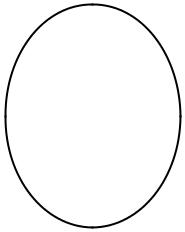 	IL SINDACOTIMBRODEL COMUNE                                                                                                 _____________________________________NULLA-OSTA DISPONIBILITÀ' CAMPO DI GIUOCOSTAGIONE SPORTIVA 2022/2023	Prot. n._____ del ___/___/_____Il sottoscritto ______________________________________________, nato a _____________________________ (____) il ________________ e residente a ______________________ (____) in via ______________________________ n°____, nella qualità diPROPRIETARIO (PRIVATO) / GESTORE(cancellare la voce che non interessa)della struttura denominata _____________________________________________________ ubicata nel Comune di ___________________________, Via _____________________________ n. ___ località __________________________vista la richiesta della società ______________________________________ Matr. _________________CONCEDEalla  stessa  il  nulla-osta  per  l’utilizzo  del  Campo  Sportivo  “_______________________________________________”ubicato in _________________________________________ Via _____________________________________________per lo svolgimento di tutte le gare del Campionato di ______________________________________ e di tutte le altre Manifestazioni ufficiali organizzate dalla Lega Nazionale Dilettanti, Dipartimento_____________________ / Divisione_________________ / Comitato Regionale ________________/Comitato Provinciale Autonomo di____________, nonché per quelle gare da disputarsi ai sensi dell'art. 69 delle N.O.I.F., “Requisizione dei campi di gioco”. Inoltre, ai sensi dell’art. 76 del D.P.R. 28.12.2000 N. 445, sotto la propria responsabilità penale e civile,ATTESTAche l’impianto è dotato di certificato di agibilità, rilasciato dalla competente Autorità, come previsto dal DM 18.03.1996 n. 61 e s.m.i.;che lo stesso impianto è perfettamente idoneo, dal punto di vista tecnico e del rispetto della vigente normativa in tema di sicurezza ed agibilità, sia per quanto attiene il campo di giuoco sia per quello che riguardagli annessi servizi e strutture a corredo;che l’intero impianto sportivo sarà mantenuto nelle migliori condizioni di manutenzione, sicurezza, igiene, decoro e fruibilità nel rispetto delle norme vigenti con particolare riferimento al DM 18.03.1996 n. 61 e s.m.i..che l’el corso della stagione sportiva non si effettueranno lavori di miglioria tali da impedire l'utilizzo dell'impianto stesso o modificare il rispetto dei parametri e dei dati metrici riportati nel verbale di omologazione in possesso del Dipartimento___________________ / Divisione___________________ / Comitato Regionale ________________/ Comitato Provinciale Autonomo di____________,FIGC-LND.Per lo svolgimento del campionato Federale di appartenenza, la Società sportiva sopra citata provvederà a richiedere, ove necessario, al competente Dipartimento / Divisione / Comitato Regionale FIGC-LND, la omologazione/rinnovo della omologazione, la cui validità è esclusivamente limitata alle regole sportive che disciplinano il giuoco del calcio.La presente concessione non sarà soggetta a revoca nel corso della stagione sportiva.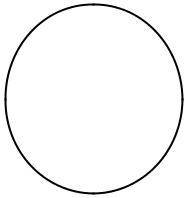 TIMBRO                                                              IL PROPRIETARIO / GESTORE___________________________ TABELLA DI VALUTAZIONE TITOLI PER COMPLETAMENTO ORGANICO S.S.2022/2023N°DescrizionePunteggioCalcolo1AFFILIAZIONE1.1Società Affiliata oltre i 25 anni31.2Società Affiliata da 21 anni a 25 anni2,251.3Società Affiliata da 11anni a 20 anni1,751.4Società Affiliata da 6 anni a 10 anni11.5Società Affiliata da 2 anni a 5 anni0,52VALORE SPORTIVO2.1Società con una militanza nel campionato professionistico negli ultimi 5 anni22.2Società con una militanza nel campionato Interregionale negli ultimi 5 anni1,402.3Società con una militanza nel campionato di Eccellenza negli ultimi 5 anni12.4Società con una militanza nel campionato di Promozione negli ultimi 5 anni0,752.5Società con una militanza nel campionato di Prima Cat. negli ultimi 5 anni0,502.6Società con una militanza nel campionato di Seconda Cat. negli ultimi 5 anni0,252.7Società con una militanza nel campionato di Terza Cat. negli ultimi 5 anni0,10Fino ad un massimo di punti63MERITI SPORTIVI3.1Società perdente la gara di finale di Qualificazione per l'ammissione al campionato superiore93.2Società perdente la gara di semifinale di Qualificazione per l'ammissione al campionato superiore73.3Società perdente la gara di finale dei Play-off53.4Società perdente la gara di semifinale dei Play-off o perdente per distacco di punti33.5Società vincente la COPPA ITALIA23.6Società perdente la finale di COPPA ITALIA1,503.7Società vincente la COPPA ABRUZZO13.8Società perdente la finale di COPPA ABRUZZO0,753.9Società classificata al 2° Posto in campionato23.10Società classificata al 3° Posto in campionato 13.11Società classificata al 4° Posto in campionato0,503.12Società classificata al 5° Posto in campionato0,253.13Società che effettua ulteriore gara di spareggio per determinare la retrocessione oltre la 3^ squadra13.14Società perdente lo spareggio dei Play-out o retrocessa per distacco di punti23.15Società perdente la finale dei Play-out 44MERITI SPORTIVI ECCELLENZA E PROMOZIONE4.1Società a cui viene assegnato il 1° Premio età media più giovane dei calciatori2,504.2Società a cui viene assegnato il 2° Premio età media più giovane dei calciatori1,504.3Società a cui viene assegnato il 3° Premio età media più giovane dei calciatori15VALUTAZIONI AGGIUNTIVE5.1Partecipazione all’Assemblea del 5 marzo 202225.2Partecipazione al Corso di Formazione “Chi si forma non si ferma”36VOLUME ATTIVITA' GIOVANILE E CALCIO FEMMINILE A 116.1Partecipazione al Campionato Juniores Regionale - Under 19-1,506.2Partecipazione al Campionato Juniores Provinciale – Under 19-16.3Partecipazione al Campionato Allievi Regionali – Under 17-16.4Partecipazione al Campionato Giovanissimi Regionali –Under 15 -16.5Partecipazione al Campionato Allievi Sperimentali - Under 16 -0,606.6Partecipazione al Campionato Giovanissimi Sperimentali –Under 14-0,606.7Partecipazione al Campionato Allievi Provinciali – Under 17 -0,506.8Partecipazione al Campionato Giovanissimi Provinciali- Under 15 -0,506.9Società vincitrici gironi campionato Juniores d’Elite o Regionale – Under 19 -2,506.10Società ammessa al girone di qualificazione per la fase finale del Camp. Reg. Allievi – Under 17 -1,506.11Società ammessa al girone di qualificazione per la fase finale del Camp. Reg. Giovanissimi- Under 15 -1,506.12Partecipazione al Torneo Esordienti "Fair Play" a 9 per ogni squadra partecipante0,106.13Partecipazione al Torneo Pulcini per ogni squadra partecipante0,106.14Partecipazione ai Campionati femminili giovanili o di calcio a 1126.15Partecipazione campionato Esport26.16Scuola Calcio D’Elite come da elenco al 30 giugno 202116.17Scuola Calcio0,406.18Centro calcistico di Base0,20Fino ad un massimo di punti157MERITI DISCIPLINARI (I PUNTI CONSEGUITI NELLE DUE GRADUATORIE SONO COMULABILI)7.1Società vincente Premio Disciplina 67.2Società 2° classificata Premio Disciplina47.3Società 3° classificata Premio Disciplina 37.4Società 4° classificata Premio Disciplina 27.5Società vincente Premio Disciplina proprio girone3,007.6Società 2° classificata Premio Disciplina proprio girone27.7Società 3° classificata Premio Disciplina proprio girone17.8Società 4° classificata Premio Disciplina proprio girone0,508IMPIANTO SPORTIVO8.1Dotato di manto erboso naturale e/o sintetico28.2Non Dotato di manto erboso naturale e/o sintetico19DETRAZIONI - PENALITA'9.1Per ogni squalifica superiore a 12 mesi di ciascun tesserato (N.B. Solo per i calciatori la penalità verrà attribuita se la squalifica è stata irrogata nel campionato della prima squadra al quale la Società ha preso parte nella S.S. 2021/2022)-1010VALUTAZIONI GENERALI10.1Il Consiglio Direttivo, per particolari condizioni e titoli di una società potrà assegnare un punteggio discrezionale fino ad un massimo di 5 PuntiTotale Generale PunteggiTotale Generale Punteggi